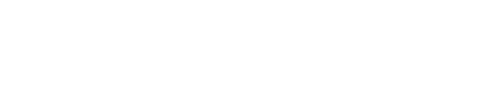 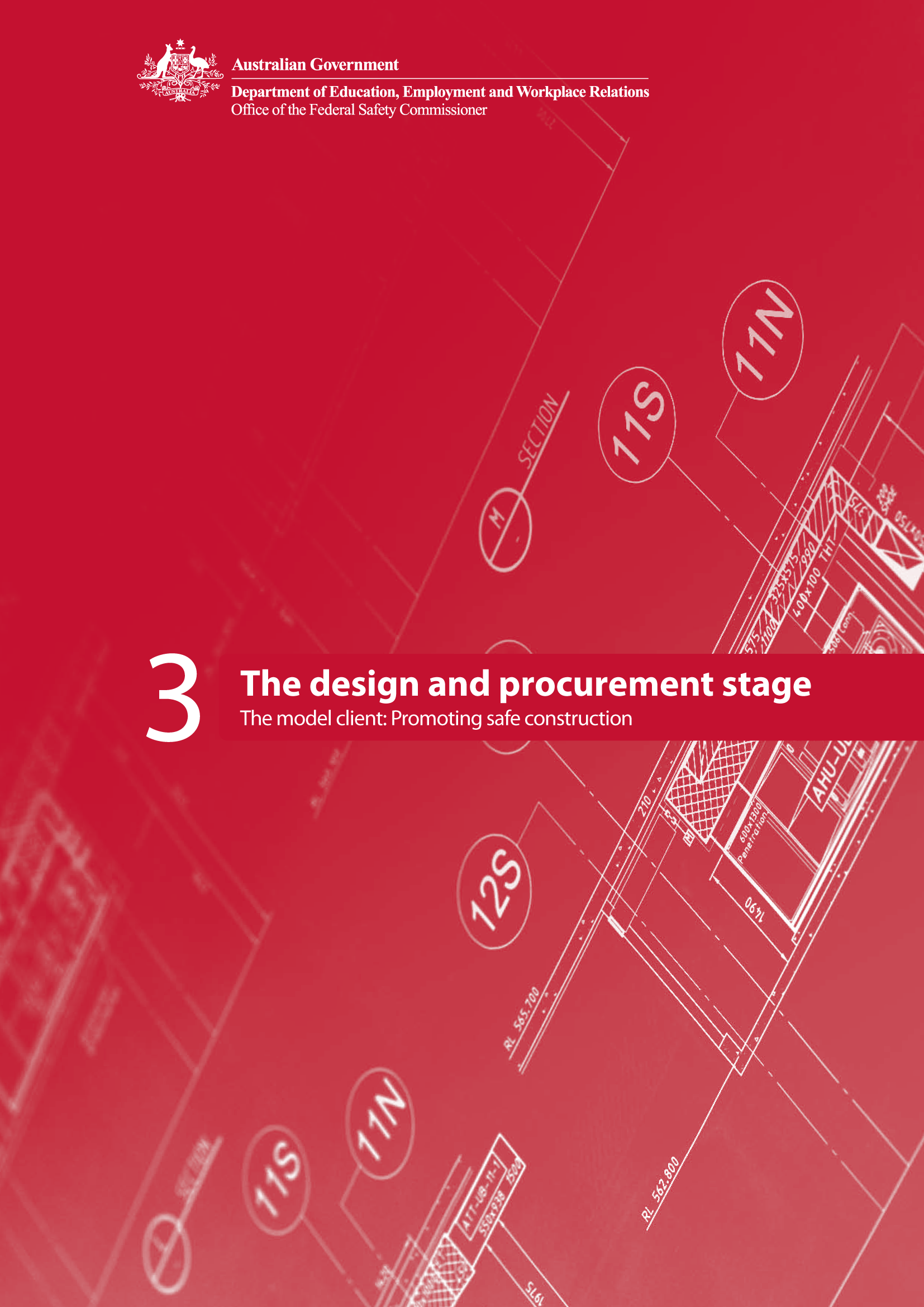 ContentsIntroduction	1The design and procurement stage	1How to use this booklet	1What is the design and procurement stage?	2Project OHS Process Map	4Phase 4—Outline conceptual design	5KMA A5 	Record risk information	5KMA B1 	Select safe designer	6KMA B2 	Conduct design OHS reviews	7Phase 5—Full conceptual design	8Phase 6—Production design and procurement	8KMA B3 	Review design documentation	10KMA B4 	Review project cost	11KMA B5 	Implement change management process	12KMA B6 	Include OHS in contract documents	13KMA B7 	Set project OHS targets and key performance indicators (KPIs)	14KMA B8 	Specify how OHS is to be addressed in tenders	15KMA B9 	Select safe contractor	16Stage review	17Conclusion	17APPENDIX: Supporting documents	18Document B1.1	Selection criteria for design consultants	19Document B2.1 	Design OHS review guidelines	21Document B2.2 	Process for design OHS review workshops	22Document B2.3 	Design OHS review checklist	23Document B2.4	OHS risk prompt sheet	28Document B3.1 	Design documentation review	31Document B4.1 	OHS cost criteria	33Document B5.1 	Change management procedure	37Document B6.1 	Example contract provisions establishing specific OHS requirements for the construction stage	38Document B7.1 	Guidelines on setting project OHS KPIs	40Document B7.2 	Standard OHS report format	42Document B8.1	Project OHS management plan guide	45Document B9.1	Contractor selection checklist	47Stage Review	50Design and procurement stage review template	50IntroductionDecisions made during the design and procurement stage of a construction project can have a significant impact on OHS during the construction stage (as well as the occupation, maintenance and demolition stages). Clients select the design team, develop the design brief and make important decisions about the schedule, budget and design features of the facility to be constructed. Recent analysis identifies design as a causal factor in fatalities and serious injuries in the construction industry and the National OHS Strategy 2002–2012 establishes the elimination of physical hazards at the design stage an area of national priority. As the clients of construction projects, Australian Government agencies are ideally placed to drive OHS into the projects they procure. The Model Client Framework is designed to provide Australian Government agencies with guidance and resources to help them manage OHS in construction projects.The design and procurement stageThis booklet, The design and procurement stage, is the third in a series of five booklets explaining what it means to be a model client. The first booklet, The Model Client Framework, provides a Project Process Map establishing key management actions (KMAs) for promoting OHS throughout the lifecycle of a construction project, from the planning stage to completion. Booklet two sets out KMAs for the model client during the planning stage of a construction project. This booklet follows booklet two in explaining the actions of a model client during the design and procurement stages of a construction project. The remaining two booklets in the series provide more detail about the KMAs of the model client, as well as providing resources and tools that can be used during the construction and completion stages.The complete series is:The Model Client FrameworkThe planning stageThe design and procurement stageThe construction stageThe completion stageWhile this series of booklets has been prepared specifically for the Australian Government as a client of construction services, the principles and materials prepared and contained in each of these booklets are equally applicable to any client of the construction industry.How to use this bookletThis booklet provides a description of what happens in the design and procurement stage of a project and sets out the KMAs that a model client could implement during this stage of a construction project.The KMAs are documented using a standard tabular layout as explained in booklet one. Each KMA is identified by a number and a descriptor. The terminology used in defining each KMA is as follows:Action describes what has to be donePhases indicate the development phases during which the action has to be takenDescription provides a short narrative of the rationale of the action covering aspects such as who is responsible, its importance and some suggested strategies for considerationKey benefits provide the reasons why the action is effectiveDesirable outcomes describe the behavioural and procedural changes resulting from the implementation of the actionPerformance measure describes the outputs that can be measured and recorded as evidence that the action has been successfully implementedDocuments outline the suggested approach to assist in the effective implementation of the KMA.Documents relevant to each KMA are numbered for easy reference and can be found in the Appendix to this booklet.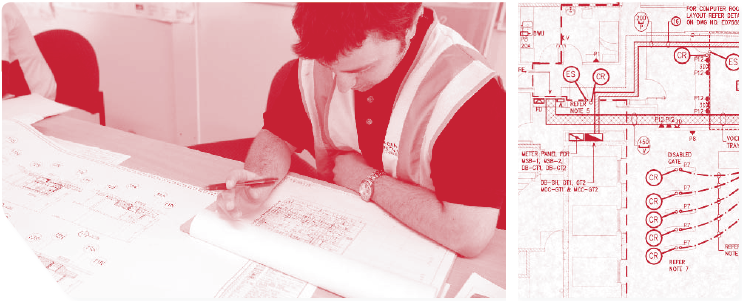 What is the design and procurement stage?During the design and procurement stage of a construction project, the client selects a designer (or design team). The design of the permanent facility to be constructed is developed from the selection of design solutions. Design develops from an outline to a full conceptual design. Design documentation is prepare and the costs of constructing the designed facility are reviewed. Tender documents and contracts are developed for the construction stage. Recognising the impact on OHS that design decisions can have, the OHS implications of a design should be subject to a staged review. The greatest opportunity for OHS risk reduction often occurs at the conceptual design stage. As the design progresses and design decision making becomes more fine-grained and detailed, there are still opportunities for OHS risk reduction. The OHS risk management should be built into the design process and designs should be subject to staged review. OHS risks that are identified but cannot be resolved through judicious design should be recorded, especially where these are not risks a contractor would usually consider in their usual assessment of site OHS risks. The particular OHS issues associated with the design can then be reflected in the requirements of contract documents for the construction stage and aid the selection of a suitable and safety-competent contractor for the project. As Figure 1 shows, the planning stage is further divided into three phases. These are:Phase 4 – Outline conceptual design (for the construction project)Phase 5 – Full conceptual design (for the construction project)Phase 5 – Production design and procurement.In each phase the Model Client Framework suggests a number of KMAs. The framework does not prescribe in which phase each KMA must be implemented. In fact, some KMAs span more than one project phase, indicating that they could occur in any or even all of these phases. However, by the end of the design and procurement stage, a model client would have implemented all of the KMAs described in this booklet. A stage review is conducted to ensure that this has occurred before moving to the next project stage: construction.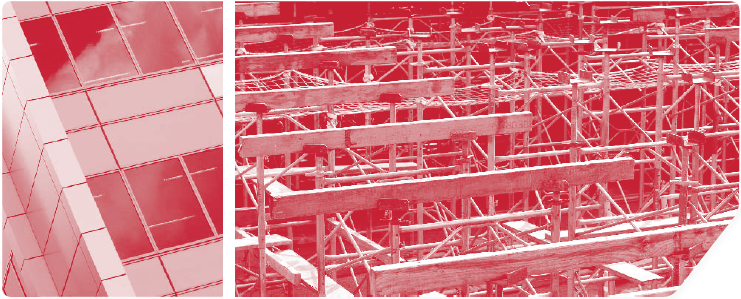 Project OHS Process Map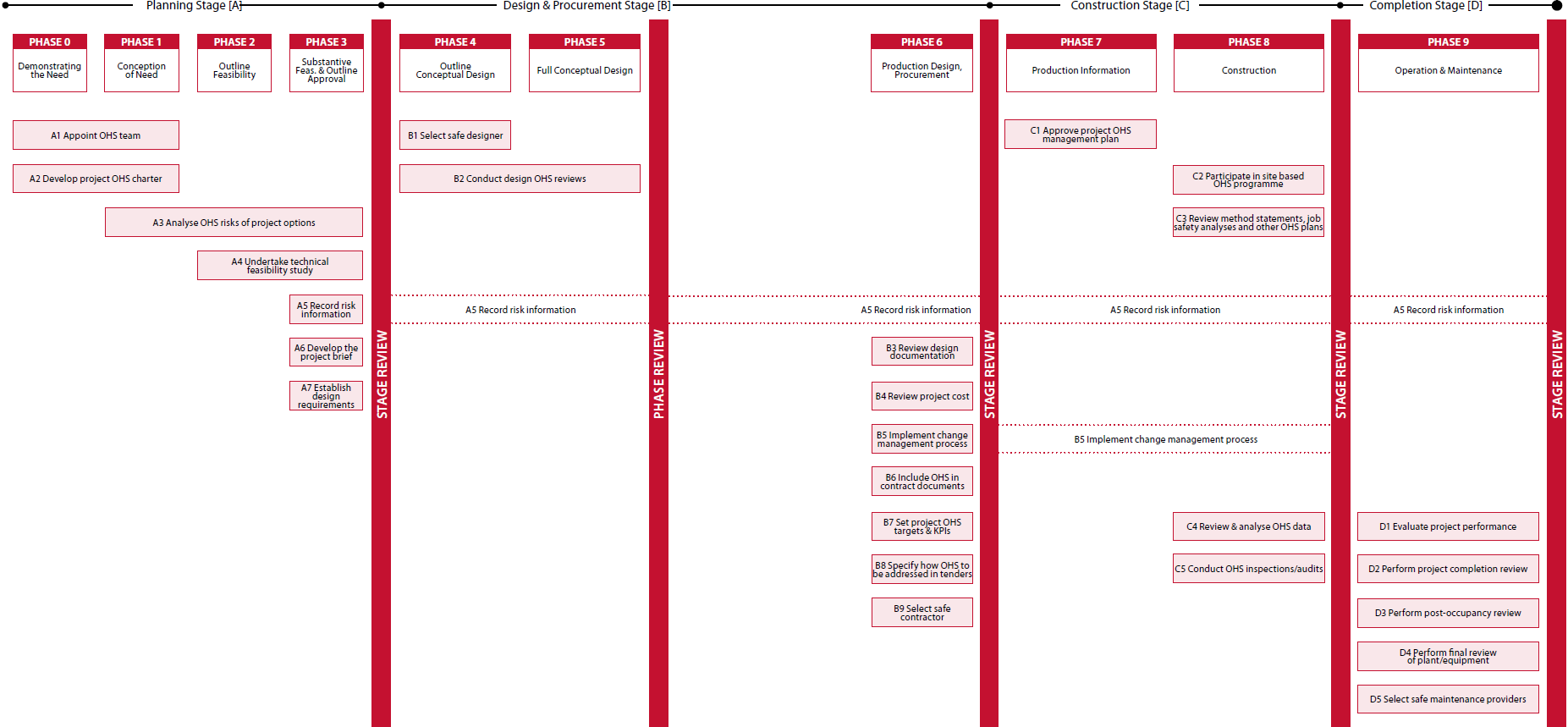 Figure 1: Project OHS process mapAdapted from A Generic Guide to the Design and Construction Process Protocol (Kagioglou et al., 1998) [www.processprotocol.com]Phase 4—Outline conceptual design‘How does the solution translate to an outline design?’The purpose of this phase is to translate the chosen option into an outline design solution according to the project brief. A number of potential design solutions are identified and presented for selection. Some of the major design elements should be identified.Kagioglou et al. (1998)Construction design is a complex and iterative process. However, it generally follows a series of stages in which each stage reflects an increasing level of detail. As the design progresses, the extent to which fundamental changes can be made to reduce OHS risk typically reduces. The first step by the design team is to develop an outline conceptual design of the facility to be constructed. In this phase, simple diagrammatic documents are developed. In the case of a building, these might indicate the designer’s proposal for the number and layout of internal spaces, line diagrams of systems (water mains, electrical risers etc) to be incorporated, preliminary elevations of the building exterior, and drawings of special interior spaces. The outline conceptual design should be carefully reviewed for its ability to satisfy the requirements of the project brief, including cost, functionality, aesthetics and OHS.KMA A5 	Record risk informationAlthough not initiated in the design and procurement stage, the project risk register will have been developed in the planning stage (in accordance with KMA A5). The project risk register is an important communication tool in which OHS risk information is captured and communicated to different stakeholders who are engaged in the project over its lifecycle. The project risk register should already contain information about OHS risks identified during the substantive feasibility analysis for the project. The project risk register is maintained during the design stage. OHS risk information arising from design OHS reviews performed at both the outline conceptual design and full conceptual design phases should be recorded in the project risk register. An analysis of this historical record of OHS issues during the course of the project will reveal lessons that can be learnt and fed into OHS management processes for future projects. It is important that this risk record continue throughout the project.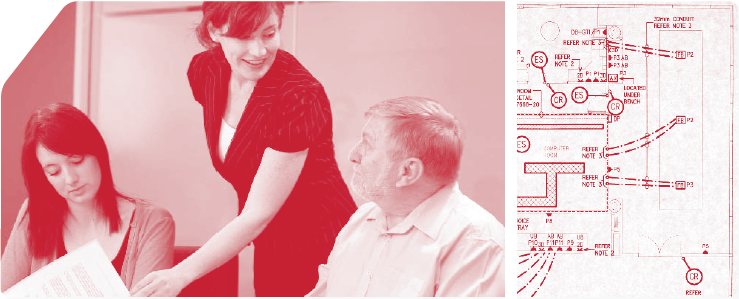 KMA B1 	Select safe designerThe first step in the design and procurement stage is the selection of design consultants for the project. Design consultants should be carefully selected based on their ability to satisfy OHS requirements specified in the project brief. Australian Government agencies should ensure that, when a design consultant is appointed, information about site hazards and preliminary risk assessments undertaken in the pre-project stage is communicated to the design team. In particular, the project risk register provides a useful mechanism to communicate this information and should be made available to designers.KMA B2 	Conduct design OHS reviewsDesign OHS reviews should be carefully structured to ensure that design implications for all major areas of OHS risk are considered. People who will be involved in construction, use and maintenance of facilities can often provide valuable information into OHS risks inherent in design decisions. Thus, integrated focus groups, comprising designers and other relevant stakeholders are a recommended format for design OHS reviews. Participants might include construction contractors, OHS consultants, worker representatives and maintenance personnel.Phase 5—Full conceptual design‘Can we apply for planning permission?’The conceptual design should present the chosen solution in more detailed form to includeM&E [mechanical and engineering services], architecture, etc. A number of buildability and design studiesmight be produced to prepare the design for detailed planning approval.Kagioglou et al. (1998)A full conceptual design contains definitive plans and elevations. Design details, such as colours, patterns, materials, lighting fixtures, and special equipment and building elements are included. Detailed floor plans, sections and elevations are developed and materials, finishes and systems are specified. There are no unique KMAs for this phase. However, in keeping with the staged design review process, a review of the OHS implications of the full conceptual design of the facility to be constructed should be performed (see KMA B2). Risk information arising as a result of this review should be added to the project risk register (see KMA A5, booklet two).Phase 6—Production design and procurement‘Are the major design elements fixed?’The purpose of this phase is to ensure the coordination of the design information. The detailed informationprovided should enable the predictability of cost, design, production and maintenance issues, amongothers. Full financial authority will ensure the enactment of production and construction works.Kagioglou et al. (1998)OHS risk information should be included in design outputs and documentation. This can be used to inform prospective contractors of OHS risks that they might encounter and provide the basis for realistic allocation of resources to OHS by contractors tendering for the project, and preparing for managing OHS in the construction stage. Design consultants should be required to communicate the ways in which they have mitigated OHS risks at the outline and full conceptual design stages and report on residual OHS risks in their designs (that is, those remaining after OHS risks have been eliminated or reduced by design decision). Residual risks should be recorded in the project risk register.KMA B3 	Review design documentationDesign documentation should be reviewed to ensure that OHS risk information arising as a result of design OHS risk reviews is fully reflected.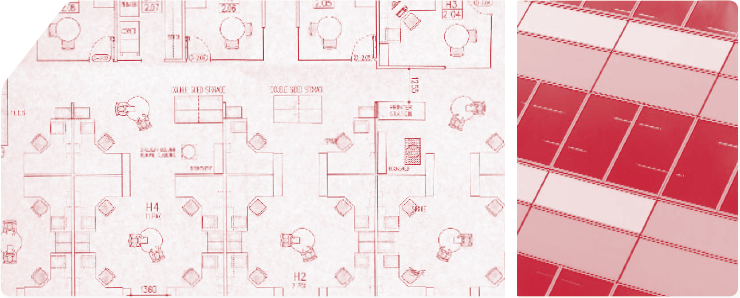 KMA B4 	Review project costIn order for project OHS objectives to be achieved, OHS must be adequately resourced. Unfortunately, under the competitive tendering system, pressures on tenderers to reduce their costs to win work can result in ‘cutting corners’ with regard to OHS. To prevent this from happening, as model clients, Australian Government agencies should carefully assess tenders to ensure that prospective contractors have adequately planned for and priced the OHS requirements of the project.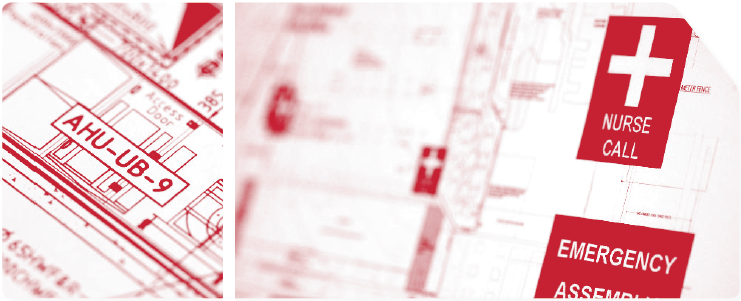 KMA B5 	Implement change management processWhen the project reaches full conceptual design stage it is generally recognised that it has reached a certain state of completeness. However, inevitably, changes to materials and methods and other aspects of the design will subsequently occur. It is important that the OHS implications of these changes are identified and carefully assessed and that any newly introduced or substantially increased OHS risks are managed appropriately.KMA B6 	Include OHS in contract documentsContract documents identify the roles and responsibilities of the parties (and their agents) and establish the rules of governance for the project. Contracts have legal consequences if things go wrong. It is very important that contracts for construction work reflect an agency’s OHS expectations for a project and clearly specify roles and responsibilities in relation to OHS.KMA B7 	Set project OHS targets and key performance indicators (KPIs)Measurement and monitoring of performance is critical to the effective management of OHS. Proactive measurement of OHS performance enables problems to be detected early, before injuries or illnesses occur. It also enables an assessment of OHS management activities and allows agencies to determine ‘what works and what doesn’t’.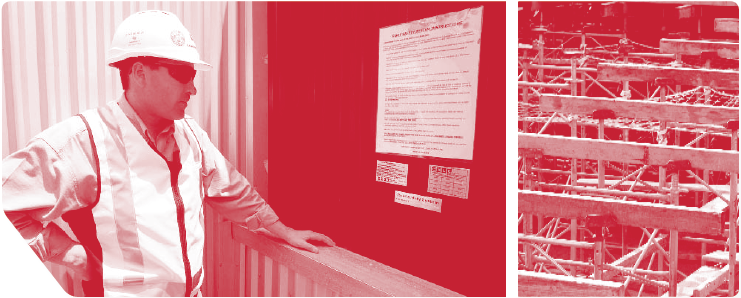 KMA B8 	Specify how OHS is to be addressed in tendersConstruction clients may find it difficult to assess the adequacy with which OHS has been addressed in the tenders of prospective contractors if tenderers have addressed these OHS issues in different ways. To allow for a systematic comparison between the OHS provisions in tenders for construction work, Australian Government agencies should clearly specify how OHS is to be addressed in tenders.KMA B9 	Select safe contractorConstruction clients sometimes equate price with value, selecting the lowest bidding tenderer in all cases. It is important to recognise that price should not be the sole criteria for selection, and that contractors’ ability to perform the work to the required OHS standard should be considered by a model client. The Office of the Federal Safety Commissioner’s (OFSC) register of accredited contractors lists those companies whose OHS management systems have been assessed as meeting the requirements for accreditation under the Australian Government Building and Construction OHS Accreditation Scheme and should be used as a first step in selecting a suitable contractor.Stage reviewA stage review should take place to review, confirm and approve all major decisions taken in the design and procurement stage of the project. KMAs and their performance measures should be reviewed to ensure that the requirements of the Model Client Framework have been met. A suggested design and procurement review template is in the appendix of this booklet.ConclusionHaving completed all of the KMAs in the design procurement stage, a strong foundation will have been laid for the management of OHS during the next stage, construction. The actions of a model client during the construction stage of a construction project are described in detail in booklet four of the model client series.APPENDIX: Supporting documentsThe following documents are available in electronic versions and can be downloaded from the OFSC website at fsc.gov.au.Document B1.1	Selection criteria for design consultants	19Document B2.1 	Design OHS review guidelines	21Document B2.2 	Process for design OHS review workshops	22Document B2.3 	Design OHS review checklist	23Document B2.4	OHS risk prompt sheet	28Document B3.1 	Design documentation review	31Document B4.1 	OHS cost criteria	33Document B5.1 	Change management procedure	37Document B6.1 	Example contract provisions establishing specific OHS requirements for the construction stage	38Document B7.1 	Guidelines on setting project OHS KPIs	40Document B7.2 	Standard OHS report format	42Document B8.1	Project OHS management plan guide	45Document B9.1	Contractor selection checklist	47Design and procurement stage review template	50Document B1.1	Selection criteria for design consultantsA final selection is made after a number of potentially suitable design consultants are identified. The table below provides guidance on making an informed decision.About the design company/organisationProject-specific — the design teamKey project personnelProject executionCompleted by: 								SignatureDate: Witnessed by: 							SignatureDate:Document B2.1 	Design OHS review guidelinesOverviewThe identification of OHS hazard/risks should involve a critical appraisal of activities involved in all stages of the lifecycle of the building/structure to be constructed, including construction, occupation, maintenance and demolition. Comprehensive hazard/risk identification requires a good understanding of the working situation, whether it is during construction, use, maintenance or demolition. Pooling knowledge and experience is a key aspect of hazard/risk identification and control. It is highly recommended that input be sought from people who are directly involved at each stage, for example contractors, maintenance personnel, facilities managers and prospective occupants. The collective analysis of a group of people, with differing perspectives, is usually better than an individual, single perspective analysis. This is because participants interact with one other, bring different viewpoints and experiences and produce a more balanced analysis of a hazard/risk. Different projects will require different expertise and input. The relevant stakeholders who should participate in a project design OHS review should be carefully considered. Consideration also needs to be given to how the different participants to the design OHS review will work together. Participants should be sure that they fully understand the OHS objectives of the project and the management structure and contractual obligations. Once OHS hazards/risks have been identified, the seriousness of each of these should be assessed using a robust and appropriate risk assessment method. An example of a way in which a risk assessment can be undertaken is provided in booklet two, KMA A5. This risk management approach uses a three step process of:identifying the hazard/riskassessing the risk using a risk matrixdetermining whether further action is required based on the outcome of risk rating and any supporting information.Where OHS risks are too high to be accepted, the design team should consider ways in which they can modify the design so that these OHS risks can be eliminated or reduced. A safer design will reflect the practical implementation of appropriate measures to control OHS risk. At the conclusion of the OHS design review, the OHS aspects of the design relevant to the construction of the project should be detailed fully and correctly on the design documents. Thus it is vitally important that the designer is aware of the OHS information, content and use requirements of these documents. It is important that there is clear OHS information in project documents, particularly the working drawings, and that this information is sufficiently detailed. It is helpful to consider the following questions when assessing whether this is the case.Is the OHS information consistent across all plans?Is there a better way of showing the OHS information?Are the dimensions complete?Are systems compatible (for example, can you run telecommunications in the same void as the plumbing)?Are the OHS specification notes on the drawings complete and accurate and adequately cross referenced?Have all the residual OHS risks to contractors arising as a result of non-standard design feature been included in the project documents?Document B2.2 	Process for design OHS review workshopsThe diagram below represents the step-by-step process suggested to review the design OHS aspects of the project. The risk identification part of this process is the most important of all being undertaken. If not identified a risk cannot be effectively managed. A design checklist (document B2.3) and additional risk prompts (document B2.4) have been developed to assist the facilitator and workshop participants to identify relevant risks. When assessing the risk you may choose to use the risk management methodology presented in booklet two, KMA A5. If it is not a large scale project, workshop 1 and workshop 2 may be combined.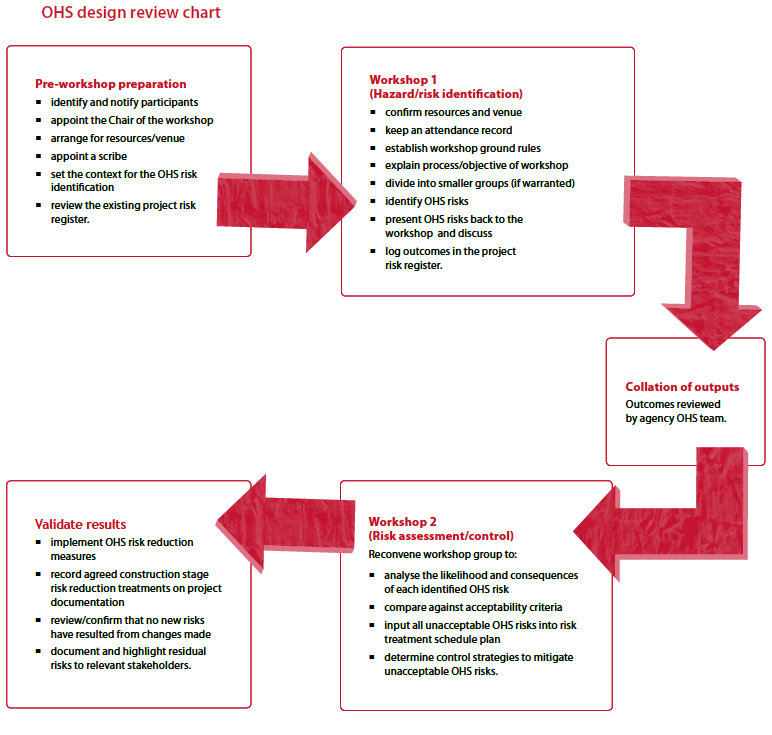 Document B2.3 	Design OHS review checklistIn most projects a number of different design consultants contribute to the design of the permanent structure/building to be constructed. Each consultant’s area of design responsibility should be included in the design OHS reviews. The table below provides key contractors with prompts for the various design areas that may need consideration of OHS risk and for inclusion of relevant details on project drawings.Please note that the table is designed to be used as a guide only for identifying hazard/risks and should not be treated as an exhaustive list. Further risk prompts are available in document B2.4—The OHS risk prompt sheet.DesignersArchitect/draftspersonEngineerMechanicalElectricalOther issuesCost and timeApprovalsOther identified risksAll design consultants should be required to acknowledge any residual OHS risks arising as a result of their contribution and ensure relevant OHS information is recorded on project drawings and specifications.All OHS risks are to be recorded in the project risk register (A5.2).Client: Name:Signature:Date:Architect:Name:Signature:Date:Engineer: Name:Signature:Date:Mechanical: Name:Signature:Date:Electrical: Name:Signature:Date:Trade/profession:Name:Signature:Date:Trade/profession:Name:Signature:Date:By signing this document you endorse that:An OHS review of the design has been completed and OHS risks identified have been eliminated or reduced so far as is practical. Where OHS risks have been accepted, this should be clearly stated in the project risk register.All relevant OHS risks are included in the project drawings and specifications.Document B2.4	OHS risk prompt sheetBelow is a list of guide words to assist you in identifying hazards/risks associated with the design. These prompts can be used for the various stages of a project, ranging from possible construction safety hazards, through to maintenance safety hazards. Any risks identified from this prompt sheet should be incorporated into document B2.3 —the design OHS review checklist and reflected on the project drawings, where appropriate.Document B3.1 	Design documentation reviewThe features below should be included in design documentation. The OHS risk issues associated with these features should be documented. This list may vary depending on the scope of the construction project and should only be used as a guide.Architectsfloor plans showing the details of all spaces and their usesdetails of the main cores and riserssections through the building showing key relationships between spaceselevations of all facades showing the characteristics and relationships of all componentssite layoutworkspace layout including provisions and dimensions for telecommunication, computers etcmain services layoutexisting overhead/buried servicesseparation of public from construction siteconstruction site layoutfinishes schedule for all spacesacoustic treatments (if applicable)protection worksdetails of additional features that contribute to safe access and working places, for example handrails, attachment points for ladders, anchors for safety harnesses etcother OHS risks as identified.Engineerfloor plan showing layout and sizes of all structural componentskey sections through the structure of the buildingsequenced construction programconstruction details including connectionsdetails of additional features that contribute to safe access and working places, for example areas doubling as temporary work platformshighlight special or unusual stability considerationsidentify the stage at which the permanent structure is self supportingprinciples of the foundation designschedule and specifications of all services systems and key componentsgeotechnical surveyacoustic treatmentother OHS risks as identified.Mechanical servicesthe principles of the heating, ventilation, cooling and plumbing systems together with critical dimensions in ceiling, floor and wall voids use of particular materialsthe principles of the fire protection and fire alarms systems together with critical dimensionsplant room locations, sizes and weights and any installation requirementstype, location and size of principal service ducts and risers together with critical dimensions in ceiling, floor and wall voidsother OHS risks as identified.Electrical servicesthe principles of lighting and power distribution, tenant and client supplies, power and lighting to common areasdimensions of electrical service voidsemergency lighting detailslighting protectionsecurity systemselectrical intake and transformer with sizes and position of switch rooms along with critical dimensions other risks as identified.Document B4.1 	OHS cost criteriaAll parties involved in the construction of a project must recognise that there are both implicit and explicit OHS costs.Tender/contract costs: These issues and their costs, where possible, should be included in the tender documents. The checklist below provides the model client with examples of OHS items a project team should consider. These items will vary with each project and should only be used as a guide. Use the checklist to ensure that a tenderer has met client expectations by acknowledging the safety requirements of the project and has allocated appropriate costs.Project stage: Management costProject stage: Project costsProject stage: Construction costsModel client costs: The following provides the model client with examples of some of the OHS costs that they should allocate sufficient financial resources to. These items should be factored into the allowable budget for the project, but are not included in the tender/contract documents:development of contract documentsadequate OHS resourcingtraining (as required)project specific safety planreview of reportsonsite monitoring and control.Project costingModel client project costing:	$OHS contractor project costing:	$Total				$Budgeted allowance for OHS 	$Acceptance of OHS project costings:Project name/number: Project address: Name:Signature:Date:Name:Signature:Date:Document B5.1 	Change management procedureWhen the full conceptual design stage has been completed, the design of the facility to be constructed is understood to have reached a state of acceptance of constructability whereby any further changes should not be permitted to the design without a formal change management process being followed. Australian Government agencies should track the status of any design change requests through to implementation, or rejection, and should effectively assess and forecast the OHS impact of any proposed changes on the constructability, stakeholder impact and ability to achieve OHS KPIs. A change management process should include the following steps:Formalised mechanism for proposing a design changeWhenever any stakeholder determines that some safety aspect of the project should be changed, that stakeholder is to submit a change proposal to the project OHS team. The change proposal should:identify the work process in questiondescribe the aspect of the work process that the stakeholder wishes to changeinclude a description of the OHS impact of the proposed change.Assessing the impact of the proposed design changeThe change proposal should be circulated to all project stakeholders who the applicant has identified as being affected by the proposed change, along with any other stakeholders the OHS team decides should be consulted. Feedback to the project OHS team is invited on the possible OHS effects of implementing the proposed change.Approving or rejecting proposed changesOnce the impact of the proposed change/s has been assessed by all of relevant project stakeholders, the project OHS team should decide whether to recommend the acceptance or rejection of the proposed change. The project OHS team may reject a proposed change if it is determined that OHS risk to project participants (construction workers, maintenance personnel or facility users/occupants) would be unacceptably increased by the change.Regardless of whether a change is approved or rejected, the following information should be recorded:the date, description, and stakeholder submitting the proposed changethe proposed solution consideredthe estimated OHS impact of the change on the proposalthe recommendation made (that is, acceptance or rejection)if recommended for acceptance, the overall impact on OHS in the projectif recommended for rejection, the reason for rejection.Document B6.1 	Example contract provisions establishing specific OHS requirements for the construction stageThe model client should clearly establish the OHS requirements for the contractor and these should be identified at the tender stage in the tender documentation. This will ensure that the contractor understands their OHS responsibilities well in advance of any contract being negotiated and signed. To ensure that these requirements are met throughout construction stage they should be included as part of the contract documents. If the contractor is expected to comply with the agency’s internal OHS processes, information about these processes should also be included in the construction contract documents. Below is a list of suggestions for inclusion.OHS responsibilitiesrequirements to carry out the work with the highest regard for the safety of employees and other people on the site or in the vicinity of the siterequirements to comply with all relevant statutory obligationcommitment to the model client’s safety charter (a copy of the charter is to be included in the contract documents)allocation of resources to fulfil OHS requirementsOHS roles and responsibilities.OHS trainingcommitment that employees (and others that the contractor is responsible for) have been trained in working safely and provide evidence that this has taken placerequirement to ensure that all employees (and others the contractor will be responsible for) are competent in the tasks requiredrequirements to attend client and site-specific inductions.Supervisionarrangements to ensure adequate supervision of people carrying out tasksengagement and management of subcontractors.Communication and consultationrequirement to maintain effective consultation and participation with their employees and with you, the model clientrequirement to participate in design, construction and post construction meetingscommitment to the model clients that all processes and formats forming part of the contract package will applyacknowledgement of model client’s onsite participation throughout project.Reportingrequirement to report data in specified formats and at specific times. Copies of report templates should be included as part of the contract package (for example change management, risk management). A list of templates should be includednominate targets and KPIs (see document B7.1 for guidelines on setting project OHS KPIs)requirements to regularly report OHS performance against project targets and KPIs.OHS planningrequirement to develop and submit a project-specific OHS plan. No works will commence until the OHS plan hasbeen reviewed and accepted by the model client based on the project and associated risksrequirement for model client to review risk assessments and safe work method statementsrequirement to incorporate risks already identified into their OHS planning.Stop workacknowledgement of either party’s right to stop the job on safety and health grounds where necessarymodel client’s provisions for enforcement action of repeat OHS breaches.Administrationrequired relevant insurancesthe cost of implementing the expected OHS requirementscriteria that will be used to evaluate tender response.Document B7.1 	Guidelines on setting project OHS KPIsOHS key performance indicators (KPIs) can vary widely in their characteristics and their utility. The following characteristics are suggested as a basis for judging the quality of an OHS performance indicator:reliable -indicators should be based on well-established principles and be applicable over a wide range of project situationsrelevant - indicators should relate to the important OHS features of the projectsimple - they should not be overly complex otherwise they will be less used and take more time and effort to apply. Simple indicators can facilitate communication and feedback about OHSdirect - they should be closely linked to project OHS objectives and targetsunderstandable - users should know exactly what indicators represent and how to determine their valuepractical - the information required should be easily available and well based.Example ‘lagging’ OHS indicatorsnumber of fatalitiesmedically treatable injuriesfirst aid incidentslost time injuriestotal days losttotal recordable injury frequency rate (TRIFR)*members of the public injuredlow duration or severity rate and/or outstanding improvement trendsafety infringements/finesnumber of accident investigations conductedfollow-up of corrective actions including application of lessons learnt.Example ‘leading’ OHS indicatorsproject incident reporting - percentage incident reports acted on by the relevant project managerincident action tracking - the percentage of near miss incidents which have been closed out with appropriate recordssite safety inspections - number by supervisors, management and/or OHS representatives completed against a pre-agreed numbermanagement safety walks/inspections - number completed against a pre-agreed numbersite safety inspections - outstanding issues identified from previous period which have been closed outhazard identification - percentage reported rectified within the defined timeframerisk assessments - percentage of planned risk assessments completedsite safety management walk - percentage of observations closed outsafety audits (internal/external bodies) - percentage of audits completed as identified in the OHS project plan for the projectreview of audit reports—percentage of total internal/external audit reports reviewed by senior managementoutstanding issues identified through safety audit—the number closed out within a defined period(period to be nominated depending on severity of breach)sharing/communication of information—the number of toolbox talks, safety committee meetings conducted during a defined perioddemonstrated use of adopting a successful idea, practice or initiative from other construction sites—the number implemented across all other construction sitescommunication with the public—percentage of notifications completed as identified during the course of the projectinductions—percentage of employees who have received site-specific OHS inductionsafety training—number of employees/managers who have received OHS training commensurate with their OHS responsibilitiescontracts—percentage of contracts with OHS specific clausesdesign changes—percentage of design changes made to address identified OHS issues over the life of the project.* The Total Recordable Injury Frequency Rate represents the total number of fatalities and injuries resulting in lost time, restricted work duties or medical-treatment per million work hours.Document B7.2 	Standard OHS report formatReporting period:Site/project details:Workgroup/contractor details:Task/s being performed:The table below provides an example in the reporting of project OHS KPIs back to the model client.Number of fatalitiesNumber of Lost Time InjuriesNumber of Medically Treated InjuriesNumber of notificationsTrainingCommunicationSite Safety InspectionInvestigationsSubmitted byName:Signature:Position:Document B8.1	Project OHS management plan guideProvided below are some suggested content for the Project OHS Management Plan. However, it is recommended that agencies devise their own template, identifying relevant information to be included and leaving space for the construction contractor to respond. This will provide you standardised plans and enable easier comparison of prospective contractors’ OHS management planning and processes. The requirements of each project will differ. Depending on the specific OHS risks, additional information may need to be sought. Contractor profilescompany/business namestreet addresspostal addresscontact person (including phone number, mobile number, fax, email)Project management and leadershipproject details, such as address, work being undertaken, etcOHS roles and responsibilitiesOHS objectives and accountabilities for key positionshow agency initiatives will be integrated into contractor programa project schedule that includes provisions for OHSTrainingsafety induction details relevant to site/projectthe allocation of adequate resources/facilities to conduct OHS traininga training needs analysis specific to the projecthow training records will be reviewed, maintained and stored for the projectDesign controlsdetails on how design changes will be undertaken and recorded. Reference to the agency change management process should be madeOHS considerations with purchase/operations of plant, equipment and suppliescontrols to ensure all plant and equipment on site is safe and compliantRisk managementdescription of how hazards will be identified and risks assessed during the contractdetails on how the agency’s risk management processes and risk register will be integrated into the contractors proceduresEmergency proceduressite-specific emergency plan. Note: the contractor should identify what procedures will be used during the course of their contract. Clarification should be sought regarding the details/type of emergency plan, for example does the plan only cover response or is it a full emergency management plan that includes preparation, response and recovery. An emergency response plan may not cover the statutory requirements of some statesidentification of specific equipment required for the contracttesting and reviewing of emergency plansite security provisionscontact details in the event of an emergency (including after hours details)Inspections and auditsaudit programinspection programenvironmental monitoring program based on project, site conditions, adjoining property, etcWork procedures/statementsdetails of existing Safe Work Method Statements (SWMS) and their relationship to the contractacknowledgement and commitment to undertaking any new SWMS as identifiedtraffic management and site layout detailswork permit processesConsultation and communicationhow OHS information will be communicated to all relevant stakeholders and how they intend to identify who the relevant stakeholders arewhat methods of communication will be employed throughout the contract and the stakeholder involvementenforcement provisions for non-compliances/breaches/dangerous actsdetails of training and competency requirementstargets and reporting of OHScommunications plan applicable to surrounding propertiesIncident reporting and investigationdescribe how incidents will be reported and investigated during the contractacknowledgement and inclusion of the agency in incident investigationsdetails on the processes/procedures relating to the management of incidents including proactive and reactive processes details on the processes/procedures relating to the management of injury/illnessdetails of the first aid programSubcontractor OHS managementroles and responsibilities of subcontractor to principal contractorsubcontractor training requirementsConstruction costsacknowledgement of and allocation of appropriate resources for effective OHS implementation throughout the contract. Refer to document B4.1 — OHS cost criteria. Documentationhow and where records will be kept relating to the dealings and operations associated with the contract.Document B9.1	Contractor selection checklistTo aid in the selection of a contractor the following checklist has been developed. The checklist is not exhaustive and particular attention should be paid to project specific OHS issues.Contractor detailsInsurance RequirementsContractor project-specific OHS managementEvaluation and sign offEvaluation and/or comment:Submitted by: Name:	Signature:	Date:Position:     Stage ReviewDesign and procurement stage review templateThis stage review template can be used to verify that the design and procurement stage KMAs have been implemented, before proceeding to the next project stage: construction. Where appropriate, outstanding actions in relation to the KMAs can be recorded.Design and procurement stage reviewFurther informationThis booklet is the third in a series about clients promoting safe construction. Further information about the Model Client Framework is available from the Office of the Federal Safety Commissioner.FSC Assist Line: 1800 652 500Internet: www.fsc.gov.auEmail: ofsc@jobs.gov.auISBN (set) 978-0-642-32687-4 (print)978-0-642-32693-5 (online)ISBN 978-0-642-32651-5 (print)978-0-642-32657-7 (online)© Commonwealth of Australia 2008This work is copyright. You may download, display, print and reproduce this material in unaltered form only (retaining this notice) for your personal, non-commercial use or use in your organisation. Apart from any use as permitted under the Copyright Act 1968, all other rights are reserved.The Australian Government, its employees, officers and agents do not accept any liability of the results of any action taken in reliance upon, based on or in connection with this document. To the extent legally possible, the Australian Government, its employees, officers and agents, disclaim all liability arising by reason of any breach of any duty in tort (including negligence and negligent misstatement) or as a result of any errors and omissions contained in this document.AcknowledgementsThe authors would like to acknowledge that the project process map is based upon A Generic Guide to the Design and Construction Process Protocol developed by Kagioglou et al. (1998), The University of Salford, UK. Boxed and shaded descriptions of project phases are quoted directly from this Protocol. The Office of the Federal Safety Commissioner would like to thank Dr Helen Lingard, Dr Nick Blismas, Ms Tracy Cooke and Mr David Jellie from the School of Property, Construction and Project Management, RMIT University, who contributed to the development of this resource.KMA B1Select safe designerActionAgencies should select OHS competent and committed designers. Agencies should adopt a preferred provider scheme in which designers able to display competence in and commitment to design OHS are identified.PhasesPhase 4 – Outline conceptual designDescriptionIn selecting the designer, an agency needs to be satisfied that the designer has the appropriate knowledge and resources to identify and manage OHS risk in design. The responsibilities of design consultants/s in regard to designing for OHS should be specified in the contract for design services. Clear requirements for OHS performance and competence should be included in selection criteria for design consultants. Australian Government agencies may undertake a prequalification process for the selection of design consultants/s, in which case prospective designers may be asked to submit evidence of their previous track record, competence and performance in designing for OHS. In determining whether a designer is suitably qualified to undertake the project, an agency should consider:the size and technical complexity of the projectthe designer’s previous experience and the OHS performance of their designsthe designer’s demonstrated knowledge of and commitment to OHSthe quality of the designer’s management processes for addressing safety in the design.Before a designer is appointed, an agency should have communicated the expectation that the designer must actively participate in design OHS reviews and work in accordance with the project safety charter (see KMA A2). The agency might choose to define specific ‘hold’ points in the design process to enable OHS review. Specific OHS requirements for design documentation should be communicated to prospective design consultant/s in KMA A7.Key benefitsDesigners competent in OHS will be selected.Client expectations for the elimination/reduction of OHS risk at the design stage are clearly communicated to prospective design consultant/s.DesirableoutcomesDesign consultant/s fully integrate OHS into design decision-making.The elimination/reduction of OHS risk through design modifications is maximised.Residual OHS risks are clearly identified and managed effectively.PerformancemeasureSelection decisions based on OHS competence/performanceDocumentsB1.1 Selection criteria for design consultantsKMA B2Conduct design OHS reviewsActionAgencies should review designs at both the outline and detailed design stages. These reviews should identify OHS hazards associated with design elements and assess the risks presented by these hazards.PhasesPhase 4 – Outline conceptual designPhase 5 – Full conceptual designDescriptionDesign OHS reviews should consider OHS in the construction, operation and maintenance of the building/facility. Constructability and maintainability should be carefully assessed. As a minimum, the following issues should be considered: proposed construction methods and stagesthe potential to produce components offsite the selection of safe and durable materials arrangements for site access, material storage and traffic management clearances for construction and maintenance equipment, considering adjoining properties, overhead powerlines etc access for maintenance of the facility and services installed access to structural elements which may need maintenance or replacement. Wherever possible, design OHS reviews should involve the people who will eventually construct, occupy or maintain the facility. However, where this is not possible, agencies should make every effort to include persons with knowledge and experience in the construction and/or maintenance processes in the design OHS reviews. Using the knowledge and experience gained by those with exposure to OHS risks during construction and maintenance can assist in identifying OHS issues that may be overlooked by designers. Design OHS reviews should follow a systematic approach to OHS risk management, that is, the identification of hazards, the assessment of risks, the evaluation of these risks against pre-established levels of tolerance and, where practical, the selection of measures to eliminate/reduce risks through design modifications. Residual OHS risks should be recorded in the project risk register (see KMA A5).Key benefitsOHS risks inherent in a design are systematically assessed.Where practical, OHS risks are eliminated or reduced through design modification.The designed facility can be safely constructed and maintained.DesirableoutcomesOHS risks arising from the design of a facility are minimised.PerformancemeasureDesign OHS review conducted.Risk elimination/reduction design changes recorded.DocumentsB2.1 Design OHS review guidelinesB2.2 Process for design OHS review workshopsB2.3 Design OHS review checklistB2.4 OHS risk prompt sheetKMA B3Review design documentationActionAgencies should review all design documentation produced to ensure that OHS issues and information about residual risks has been recorded in the project risk register.PhasesPhase 6—Production design and procurementDescriptionThe agency OHS team should conduct a final review of the production design documentation. This review should ensure that this documentation clearly and comprehensively identifies OHS risks inherent in the design. OHS hazards should be marked on drawings and information about the stage and sequence of construction should be provided. Design documentation should also include information about any hazardous materials or construction processes required in the design.Where applicable, arrangements for traffic management or road diversions should be indicated. The agency should be a signatory on the design documentation and any design that does not achieve acceptable OHS standards should not proceed until these standards are met. The agency should review the reports arising from design OHS review processes and incorporate any identified residual OHS risks in information provided to prospective contractors. Any OHS risks that were not resolved at the design stage, and which arise as a result of unique features of the site or design, should be brought to the attention of prospective contractors via the project risk register.Key benefitsDesign documentation contains detailed information about OHS risks.Designers’ specifications for OHS in construction, operation and maintenance are clearly documented.DesirableoutcomesDesign OHS information is clearly recorded and can be fully communicated to other project stakeholders, for example construction contractors, maintenance providers, occupants/users of the facility.PerformancemeasureDesign documents have recorded appropriate OHS issues and information about residual risks.DocumentsB3.1 Design documentation reviewKMA B4Review project costActionAgencies should prepare cost estimates for constructing the building/facility safely. This estimate should be used to ensure that prospective contractors have priced OHS issues appropriately in their bids. The estimate should be prepared against specific OHS items that contractors will be required to price in their tenders.PhasesPhase 6—Production design and procurementDescriptionThe agency should conduct a review of costs associated with the design. The review is to estimate costs associated with the construction of the building/facility. In this review, all OHS requirements should be costed to allow a comprehensive and meaningful analysis of prospective tenders. The cost review should confirm that pre-tender estimates fall within allowable budgetary levels for the project.Key benefitsBenchmarking provided to assess the bids of prospective contractors.Identification of contractors who have failed to price OHS into their bids responsibly.DesirableoutcomesContractors’ bids reflect realistic estimates of OHS costs.PerformancemeasureCost estimates, with comprehensive OHS-related costs, prepared for the assessment and comparison of contractors’ bids.DocumentsB4.1 OHS cost criteriaKMA B5Implement change management processActionAgencies should implement a change management process for the project. This change management process should be adopted to ensure that any changes to the design are referred to the designer and subject to an OHS risk assessment.PhasesPhase 6—Production design and procurementDescriptionThe change management process must require that requests for changes to the design be referred to the designer. Once the full conceptual design has been agreed on, no further changes can be made unless formal change management processes are followed. Where changes are requested, they should be subject to a review of the impact on project OHS risks.Changes made directly by an agency may deem the agency a designer, and as such take on some of the responsibilities of a designer. All changes and associated risks should be recorded in the project risk register.Key benefitsAll design changes are reviewed for their impact on OHS risks.Designs are not altered without consideration of OHS.DesirableoutcomesChanges to the design do not introduce higher levels of OHS risk.PerformancemeasureChange management process implemented with full procedure documentation.All design changes comply with the change management procedures.DocumentsB5.1 Change management procedureKMA B6Include OHS in contract documentsActionAgency contract documents should include specific OHS requirements.PhasesPhase 6—Production design and procurementDescriptionMost standard construction contracts do not establish specific OHS requirements beyond compliance with relevant legislation. OHS performance is better when clients include detailed requirements for OHS in contracts. Agencies should carefully assess their standard construction contracts and consider the inclusion of specific OHS requirements in contracts. For example, contracts could:specify reporting requirements for OHS against project KPIsrequire OHS reports to accompany all invoicesestablish requirements/processes for the immediate reporting of injuries or incidents to the clientrequire specific OHS management processes be implemented.Key benefitsContractors are contractually bound to implement OHS measures over and above those required by OHS legislation. The inclusion of detailed OHS requirements in construction contracts reinforces the importance that agencies place on OHS during the construction stage. Procedures for non-compliance and issue resolution are clearly stipulated in contract documents and would apply to the OHS requirements.DesirableoutcomesContractors understand OHS requirements as conditions of contract with agencies.PerformancemeasureAll construction contracts contain specific OHS clauses.DocumentsB6.1 Example contract provisions establishing specific OHS requirements for the construction stageKMA B7Set project OHS targets and KPIsActionThe agency should establish OHS targets and key performance indicators (KPIs) for the project, in consultation with the project OHS team, and communicate these to prospective contractors.PhasesPhase 6—Production design and procurementDescriptionAgencies should identify KPIs (metrics) by which to measure project OHS performance. These KPIs should include leading and lagging indicators. Leading indicators measure pro-active OHS management processes (such as hazard spotting exercises, training etc). Lagging indicators measure negative events (such as lost time injuries). For each of these KPIs, targets should be set and communicated to prospective contractors.Key benefitsStandard methods of measurement for OHS performance on agency projects in order to facilitate continuous improvement.Ability to benchmark/compare performance between projects.Measurement of positive OHS performance rather than reactive identification of things that have already gone wrong.DesirableoutcomesAll contractors use standard OHS reporting processes.Leading KPIs focus contractors’ attention on OHS management.Benchmarking will provide the opportunity to transfer OHS best practice between projects.PerformancemeasureKPI performance against agency targetsCompleteness and consistency of reporting against KPIsDocumentsB7.1 Guidelines on setting project OHS KPIsB7.2 Standard OHS report formatKMA B8Specify how OHS is to be addressed in tendersActionFor projects to be tendered, agencies should clearly state how OHS issues are to be addressed in tenders.PhasesPhase 6—Production design and procurementDescriptionIt is recommended that, when projects are to be competitively tendered, agencies specify in tender documentation how tenderers must address OHS issues, including the pricing of OHS aspects of a construction project. This provides some standardisation and enables easier comparison of prospective contractors’ OHS processes. Client agencies should take steps to ensure that prospective tenderers’ price OHS responsibly in their bids, by comparing prospective contractors’ pricing of OHS with an estimate (see KMA B6).Key benefitsOHS requirements of the project are addressed in tenders.Tenders can be readily compared because all tenderers are required to submit the same OHS information.DesirableoutcomesTenders that do not comply with OHS requirements can be excluded from further consideration.All tenders will contain pricing that includes realistic costings for implementation of OHS for the project.PerformancemeasureAll tenders contain complete, detailed, OHS information in a standard format.DocumentsB8.1 Project OHS management plan template guide into which contractors must insert project specific details about the management of OHSNote: See document B4.1 for OHS costingsKMA B9Select safe contractorActionAgencies should select the contractor based, in part, on assessment of the OHS competencies of the contractor’s proposed project team and the contractor’s approach and ideas for the management of OHS in the project.PhasesPhase 6—Production design and procurementDescriptionThe Australian Government Building and Construction OHS Accreditation Scheme (the Scheme) will ensure that all contractors tendering for Government construction work over a specified value will have already been subjected to a rigorous accreditation process. This system ensures that the companies bidding for agency work will have a recognised OHS management system in place. Thus, all tenderers for projects that exceed this threshold can be assumed to have organisational OHS management policies and procedures. However, the Scheme does not enable an evaluation of the OHS competence of personnel named in a tender to be deployed on a particular project. Neither does the Scheme assure agencies that OHS aspects of a particular project have been adequately addressed in contractors’ project planning processes. It is therefore essential that the OHS components of prospective contractors’ tenders are carefully assessed and considered in the contractor selection decision.Key benefitsContractor selection decisions are influenced by the OHS competence of the proposed team and the quality of OHS content of tender submissions. DesirableoutcomesContractors with OHS competence are selected to construct the proposed facility.Selection decisions are always contingent on OHS aspects of tender submissions.PerformancemeasureWeight of consideration of OHS against other tender evaluation criteria (especially price) DocumentsB9.1 Contractor selection checklist Key AspectsEvidence provided? Yes/NoAbout the design company/organisationCompany OHS policy and strategic objectivesCertified AS4801 or equivalent OHS systemCommitment to and enthusiasm for OHSWorkload and resourcesRelevant OHS experience (including examples of past projects)Ability to innovateReferences Compatibility with agency’s needs Key AspectsEvidence provided? Yes/NoMake up of the design teamAuthority levels of team membersLogistics related to site, client and other consultantsExpertise and demonstrated competence in and commitment to safety in designKey aspectsEvidence provided? Yes/NoQualifications and experience in considering safety in design relevant to the projectUnderstanding the OHS project needsInnovation, flair, commitment and enthusiasm for balancing OHS with other project objectives, for example aesthetics, quality, costCommunication skillsReferencesDetails and experience of any sub-contractorsKey AspectsEvidence provided? Yes/NoProgram, method and approach, that is consultation and communication with stakeholders throughout project, setting of OHS goals and targets, etcIntegration of OHS into the whole lifecycle of the project, that is design, construct, use and demolitionOHS risk management methodology, that is how will they identify, evaluate and manage OHS riskOHS management and control proceduresDedicated OHS resources to be applied to the project (personnel, costing etc)ConstructYes/No/NAUseYes/No/NARedevelop/demolitionYes/No/NAProximity to other building/plant/equipmentYesNoN/AFinishes schedule (for users)YesNoN/AAbility to redevelop for alternative uses/agenciesYesNoN/AMain services layoutYesNoN/ACompliance with building regulationsYesNoN/AProximity to buildings/plant/etcYesNoN/AProximity to other activitiesYesNoN/AExpected passenger use (lifts)YesNoN/APublic protection requirementsYesNoN/AProximity to overhead/buried servicesYesNoN/AAccess to risersYesNoN/AVehicular movementYesNoN/AAccess and vehicular movementYesNoN/AFinishes schedule (for maintenance/cleaning)YesNoN/APitch of roofYesNoN/AElevations of all facades showing the characteristics and relationships between spacesYesNoN/APitch of roof (maintenance/work space)YesNoN/APerimeter protectionYesNoN/ARoom sizesYesNoN/AConstruction site layout and emergency accessYesNoN/AAccess requirements to all services and exterior of the buildingYesNoN/AAdjoining property protection YesNoN/APedestrian access and vehicular movementYesNoN/AFalls from heightsYesNoN/AFuture landscaping hazards (roots)YesNoN/AConstructYes/No/NAUseYes/No/NARedevelop/demolitionYes/No/NALoading requirementsYesNoN/AAcousticsYesNoN/AType of reinforcementYesNoN/AFoundation designYesNoN/ALong-term maintenance requirements YesNoN/AMethod of de-constructionYesNoN/AConstruction design/connectionsYesNoN/ALoading requirementsYesNoN/ARestrictions on space for erectionYesNoN/AAccess to external areas for demolitionYesNoN/ASafe means of connecting componentsYesNoN/ASafe handling of componentsYesNoN/AEffect of erection sequence on stabilityYesNoN/AIncorporate offsite constructionYesNoN/ABuild into design features that contribute to safe access and work platformsYesNoN/AConstructYes/No/NAUseYes/No/NARedevelop/demolitionYes/No/NASafe means of connecting componentsYesNoN/ALocation and size of plant roomsYesNoN/AIsolation/disconnectionYesNoN/ASafe handling of componentsYesNoN/ANomination of type of plantYesNoN/AAccess for removal/upgradeYesNoN/AInstallation methods that generate hazardous substancesYesNoN/AExhaust/Intake requirements YesNoN/AHot workYesNoN/AAccess to services for maintenanceYesNoN/AConfined spacesYesNoN/AMaintenance requirements for servicesYesNoN/AHeating and coolingYesNoN/AConstructYes/No/NAUseYes/No/NARedevelop/demolitionYes/No/NASafe means of connecting componentsYesNoN/ALighting internal/externalYesNoN/AIsolation/disconnectionYesNoN/ASafe handling of componentsYesNoN/ASecurityYesNoN/AAccess for removal/upgradeYesNoN/ATemporary lighting requirementsYesNoN/AAccess to services for maintenanceYesNoN/AInstallation methods that generate hazardous substancesYesNoN/AConfined spacesYesNoN/AHot workYesNoN/AMaintenance requirements for servicesYesNoN/AConstructYes/No/NAUseYes/No/NARedevelop/demolitionYes/No/NAExpected completion times for each stageYesNoN/AOngoing maintenance requirements YesNoN/ATemporary structures (scaffolding)YesNoN/AProtection structures (hoarding)YesNoN/ASecurity structures (hoarding)YesNoN/AConstructYes/No/NAUseYes/No/NARedevelop/demolitionYes/No/NALegislative restrictions on design YesNoN/ALegislative restrictions on design YesNoN/AConstructYes/No/NAUseYes/No/NARedevelop/demolitionYes/No/NAEffects on surrounding propertiesYesNoN/AImpact on surroundings (for example, reflective glass causing glare)YesNoN/AHazardous chemicals/dangerous goodspesticidesfuel storagecleaning productsdangerous goodsair pollution/water/waste waterexplosivesasbestoslabellingSlips and tripselectrical cablesuneven ground/finishescable coversweatheruse of amusement equipmentflooring designpoor design of barrierspoor lightinggutters/stepstreesbranchesdifferent flooring surfacesoutdoor eventaccess/egresshidden hazardsedge protectionclimbingfootwearWorking at heightscissor lifts safety harnessscaffoldabseilingwinchesflying systemsprop zonesladdersgantriesrigging on top of vehiclesoverhead linesraised platformsappropriate certificationsedge protectionloading docksplatformslightingtype of materials usedAccessibilityliftsrampsparking public transport signagedisabilityegressSite/equipmentlayoutsignageadvertising/displaystraffic managementsafe crossingsoverloading siteappropriateness of signageaccess to siteexclusion zonesweatheremergency egresssite communicationstoragewasteSecuritysite accessbuilding accessvandalismPlanttrainingcertificationpersonal protective equipmentsupervisionmaintenanceisolation/segregation — peoplehand toolsregistered plant eg lifts, escalatorMaterials handlingmechanical handlingplantconstructionfurniture fixtures and equipmentprecinct designfunctionalitytransport between precincts/locations and storageinaudible alarmsexcess weight and heightmethod of erectionVehicle safetysite layoutforklifts accidents (rollover etc)road closurevehicle/people segregationspeedrefuelling/recharging locationsscissor lifts — driving from heightpermits and certification/licensinginappropriate use of pathsaccessibility during emergency managementloading operations — docks and peopleFire safetyevacuation plansfires — fire effectsfire prevention plan — dangerous goods storageknowledge and use of equipmentplant failure (air conditioning, electrical sub-station, etc)obstructing fire equipmentpyrotechnicsinappropriate fire fighting equipmentsecurity of fire prevention equipmentisolating fire equipment/early warningappropriate location of fire equipmentcutting and weldingpolicies and procedurestemporary electrical installationsflammable goodslack of fire retardantPeoplefirst aidtraininghours of workfatigueweather — heat, coldcompetency/ suitabilityworking aloneconfined spacesresourcescultural conflicttransportManual handlinggarbage/waste disposaltrolleyswaste materialsElectrical safetypower supply — no spiking, lack of continuityoverloading systemspower toolsunderground servicesgeneratorsearthingunauthorised accesslightinglack of power boardsweatherprotection of leadscables/height/pathwayslocation to other equipmentMaintenancematerials nominatedaccesslightingvibrationliftingplant registrationslips and tripsdischarges including temperaturenoisefrequency of maintenanceoperational requirements eg air intakestorage facilitiesOHS issueAgency considered? Yes/No/NACost ($)Contractor considered? Yes/No/NACost ($)Adequate site safety supervisionYesNoN/AYesNoN/AExperienced safety professionalsYesNoN/AYesNoN/AAdequate resources to undertake safety requirementsYesNoN/AYesNoN/ATotal cost $ =Total cost $ =Total cost $ =Total cost $ =Total cost $ =OHS issueAgency considered? Yes/No/NACost ($)Contractor considered? Yes/No/NACost ($)Project specific health and safety planYesNoN/AYesNoN/AInductionsYesNoN/AYesNoN/ATrainingYesNoN/AYesNoN/ASubcontractor managementYesNoN/AYesNoN/AProvision for personal protective equipmentYesNoN/AYesNoN/AMonitoring and inspection programYesNoN/AYesNoN/AAudit and performance measuringYesNoN/AYesNoN/AMeetings and reportingYesNoN/AYesNoN/AIncident and accident reportingYesNoN/AYesNoN/AAdequate insuranceYesNoN/AYesNoN/ATotal cost $ =Total cost $ =Total cost $ =Total cost $ =Total cost $ =OHS issueAgency considered? Yes/No/NACost ($)Contractor considered? Yes/No/NAContractor considered? Yes/No/NACost ($)Permits for example occupy footpaths, roads, etcYesNoN/AYesNoN/AYesNoN/ANotifications (letter drops to adjoining properties)YesNoN/AYesNoN/AYesNoN/AAdjoining property protectionYesNoN/AYesNoN/AYesNoN/ADemolition/removal of materialsYesNoN/AYesNoN/AYesNoN/ARemoval of hazardous substancesYesNoN/AYesNoN/AYesNoN/ASite layout (separation of people from plant/vehicles)YesNoN/AYesNoN/AYesNoN/ATraffic managementYesNoN/AYesNoN/AYesNoN/AScaffoldingYesNoN/AYesNoN/AYesNoN/AHoarding/barriersYesNoN/AYesNoN/AYesNoN/ASecurityYesNoN/AYesNoN/AYesNoN/ASite and perimeter lightingYesNoN/AYesNoN/AYesNoN/ADust controlYesNoN/AYesNoN/AYesNoN/AOdours/fumesYesNoN/AYesNoN/AYesNoN/AHours of operation (there may be restrictions imposed by local authorities)YesNoN/AYesNoN/AYesNoN/AExcavation/substructure protectionYesNoN/AYesNoN/AYesNoN/AFall protection for working at heights ie handrailsYesNoN/AYesNoN/AYesNoN/AWorking platformsYesNoN/AYesNoN/AYesNoN/APlant provisionsYesNoN/AYesNoN/AYesNoN/ALoading/unloading provisionsYesNoN/AYesNoN/AYesNoN/ATransportation considerations (wide loads etc)YesNoN/AYesNoN/AYesNoN/ASpecific construction techniquesYesNoN/AYesNoN/AYesNoN/ATemporary power supply (site and each floor)YesNoN/AYesNoN/AYesNoN/ACommissioning testing and certificationYesNoN/AYesNoN/AYesNoN/ATotal cost $ =Total cost $ =Total cost $ =Total cost $ =Total cost $ =Total cost $ =KPI descriptionOutcomeTarget/measureResultsCompliance achieved?Yes/NoThe number of workers sustaining fatal injuries in the course of undertaking work related tasks.To have no loss oflife during the courseof constructionZero fatalitiesYesNoKPI descriptionOutcomeTarget/measureResultsCompliance achieved?Yes/NoThe number of days/shifts not worked due to an injury sustained at the workplace.To have no occurrencesthat result in a personsnot being able to continuetheir workZero Lost Time Injuries (LTIs)YesNoKPI descriptionOutcomeTarget/measureResultsCompliance achieved?Yes/NoA work-related occurrence that results in treatment by, or under the order of, a qualified medical practitioner, or any injury that could be considered as being one that would normally be treated by a medical practitioner.To have no occurrencesthat result in a personsneeding to be treated by a medical practitionerZero medically treated injuriesYesNoKPI descriptionOutcomeTarget/measureResultsCompliance achieved?Yes/NoThe number of OHS related notices, such as improvement, prohibition or infringement notices as issued by the relevant OHS authority and defined in the relevant legislation for the jurisdiction.To have no incidents occur during the project for which the relevant OHS authority would issue a specific noticeZero notices issuedYesNoKPI descriptionOutcomeTarget/measureResultsCompliance achieved?Yes/NoFormalised safety training hours committed to maintaining or improving safety.To help ensure that all employees (including visitors) are appropriately trained and educated. Training is to include inductions, competency assessments and any other training requirements identified through the site-specific safety management plan.All employees inductedAll subcontractors inductedAll workers hold relevant qualificationsAnnual  competency assessmentsYesNoKPI descriptionOutcomeTarget/measureResultsCompliance achieved?Yes/NoAn open and two-way exchange of information between management and workers.To help ensure that:all employees are well-informed, and can participate in decision making related to safety managementthere is an open atmosphere for cooperation and communication.Desired number of safety toolbox talks per month (for example 1 per week)Desired number of worker safety suggestions implemented (per month)Desired number of safety committee meetings held, including attendance detailsYesNoKPI descriptionOutcomeTarget/measureResultsCompliance achieved?Yes/NoTo develop and maintain a good working environment, including the appropriate design of workspace and plant interfaces, and good housekeeping.To establish an inspection program to help ensure the site and construction are operating according to requirements and best safety practicesDesired number of site safety inspections conducted per month (for example 1 per week)YesNoKPI descriptionOutcomeTarget/measureResultsCompliance achieved?Yes/NoTo ensure that the ‘root’ and contributing causes of all incidents and near misses are identified and used to inform preventive efforts.To investigate all accidents for root and contributing causes and capture the ‘lessons learnt’All recommendations arising from OHS incident investigations and root cause analyses are implemented in the allocated time frameYesNoCompany/business name: Street address: Postal address: Contact person: Phone:Mobile:Fax: Email:Brief description of contract: Duration of contract:From:To:Insurance requirementNot requiredRequiredSightedSuitable coverage*Expiry datePolicy numberWorkers compensationProfessional IndemnityPublic/and or product liabilityCriteriaSighted? Yes/NoCommentsOHS policy and procedurescontractor acknowledges at director level the client’s strong commitment to OHS and is committed to achieve the requirements of the OHS contract specificationsinclusion of model client participation of site safety monitoring programcontractor demonstrates commitment to OHS charterconfirmation that the contractor’s OHS policy and procedures are of a standard not less than those required and expected for the projectcontractor confirms that the same standard will be required for subcontractorscontractor confirms an understanding of and commitment to the client’s procedures and relevant legislative requirementsallocation of appropriate resources, for example personnel, equipment, etcallocation of OHS roles and responsibilitiesinjury managementOHS policy and procedures (continued)First Aid proceduresprocedures for hazard identificationprocedures for assessing risk of hazardsprocedures outlining use of hierarchy of controls for risk minimisation and reviewOHS trainingall contract staff (and those responsible for them) are adequately trained and are competent to undertake the required work/smake available training and qualification records on requesta commitment to attend model client project inductionscontractor project site-specific inductions program including agency residual risksincludes a process for inducting subcontractors onto project siteprocess for identifying and delivering training needs during the projectReportingensure contractor is committed to the model client’s templates, that is change management, risk management, any other documents nominated in the contract specificationsdetails on how health and safety performance will be monitored during works (including inspections and audits)procedures on reporting project wide OHS performance incident reporting and investigations (model client may require involvement in investigations)acknowledgement of and commitment to review of risk register prior to commencement of worksEnforcement and stop workunderstanding that any infringements of law, regulations or safe operating standards are to be remedied by the contractorunderstanding of the model client’s right to stop work until any unsafe act or situation has been rectifiedunderstanding of enforcement provisions due to infringements of OHS requirementsprocess for enforcing site safety rules and dealing with non-conformanceOHS planningproject-specific OHS planidentification of the nominated senior manager with OHS responsibilities records the responsible person/s for onsite OHS and their responsibilitiescopy of current OHS policyprocedures for design risk assessmentprocess for incorporating and communicating design changes during project lifeacknowledgement of model client residual riskssite-specific emergency management plan, as well as First Aid proceduresdetails of policy for use of plant, materials and substances used in the projectCommunication and consultationprocess for ensuring subcontractors are involved in developing SWMS, or are inducted into head contractor SWMSprocedures for consultation on OHS during project lifeAdministrationappropriate funds have been allocated for effective OHS implementationdetails of management structure and key staff with roles and responsible for safetyB1 Select safe designersAssessmentActionsselection decisions based on OHS competence/performanceB2 Conduct design OHS reviewsAssessmentActionsdesign OHS review conductedrisk mitigation design changes recordedB3 Review design documentation AssessmentActionsdesign documents have recorded appropriate OHS issues and information about residual risksB4 Review project cost AssessmentActionscost estimates, with comprehensive OHS-related costs, prepared for the assessment and comparison of contractors’ bidsB5 Implement change management processAssessmentActionschange management process implemented with full procedure documentationall design changes comply with the change management proceduresB6 Include OHS in contract documentsAssessmentActionsall construction contracts contain specific OHS clausesB7 Select project OHS targets and KPIsAssessmentActionsKPI performance against agency targetscompleteness and consistency of reporting against KPIsB8 Specify how OHS is to be addressed in tendersAssessmentActionsall tenders contain complete, detailed, OHS information in a standard formatB9 Select safe contractorAssessmentActionsweight of consideration of OHS against other tender evaluation criteria (ensuring safety has been priced appropriately)